Each year during Leadership Summit & Lobby Day (LS&LD) we capture hundreds of photos of our advocates in action in Washington, DC.  With this year’s virtual event, we still want to document and share the impressive training, strategizing and advocating you’re doing on behalf of cancer patients …but from your own home! Please use this guide for taking and submitting photos throughout this year’s LS&LD!
DOs and DON’Ts for Taking Quality Photos Right at HomePhotos Catching Advocates in Action!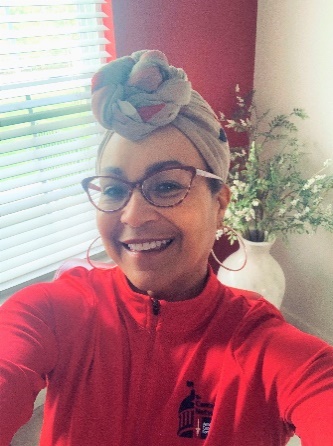 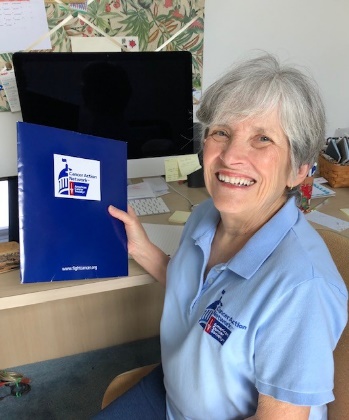 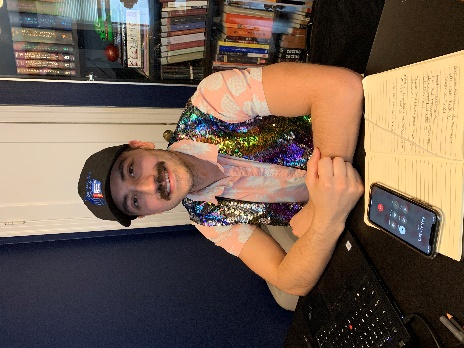 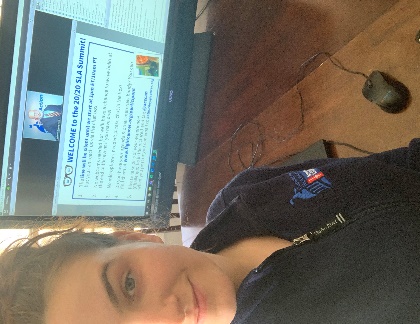 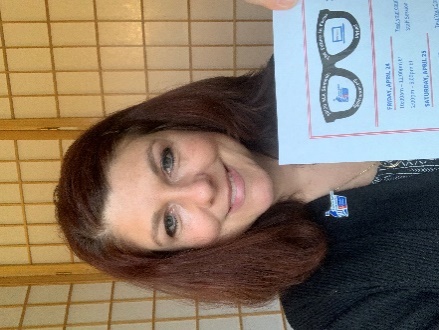 Please Share Your Photos with ACS CAN!Option 1: If you share your photos or videos on social media – Facebook, Instagram, Twitter, yes! – be sure to use the hashtag #CancerLobbyDay or #LightsOfHope. This way, @acscan staff can find and save them.
Option 2: Upload your photos right on fightcancer.org and include a caption. 